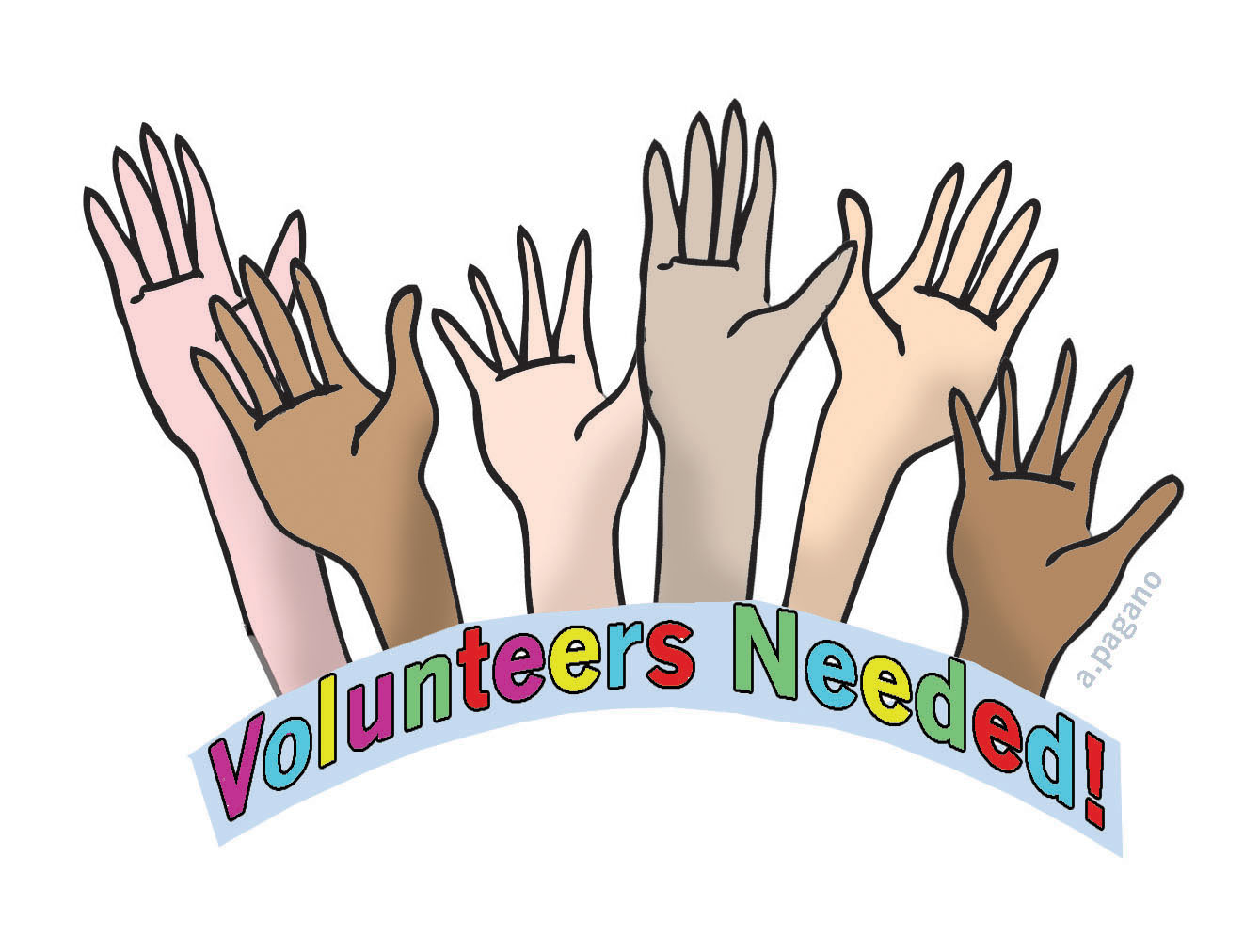 “Many Hands Make Light Work”When Parents come together to run a PTO program or event, the work is easy, fun and rewarding.  Parents are needed to volunteer for the following committees for the 2016-2017 school year.  Please consider donating your time to help these events continue for all of our Hilltop Students.  For more information about any of these events please email hilltophawkspto@yahoo.com.  More information can also be found at www.hilltophawkspto.com or on our Facebook page! Thank you for your support!Together, We are making a Difference!______________________________________________________________YES, I CAN VOLUNTEER & MAKE A DIFFERENCE!               Name _____________________________Phone________________________  Email Address ___________________________________________________        _______   Board Member (looking for a secretary for the 206-2017 school year_____ Box Tops						_____ Book Fair _____ Yearbook  					          _____ Food Drive  _____ Dining for Dollars  				_____ Holiday Shoppe  _____ Fall Fundraiser  					_____  Snowflake Dinner  _____ Fall Fun Night  				        _____   Donation Committee______ Bingo Night				        _____    Field Days	_____ Valentine’s Dinner & Dance		       _____    Spirit Wear_____ Teacher Appreciation Luncheon/Week	_____ Supply Kit Program_____ 6th Grade Art Tiles				_____ Bilingual Committee Please fill out and send back to school ASAP.  Thank you!